Publicado en Berlin el 11/10/2017 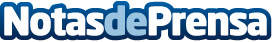 Viajeros pagan hasta 202 €/noche por un alquiler vacacional en EspañaExpertos de HomeToGo analizan los precios de las reservas vacacionales en España y Europa. País Vasco es la comunidad autónoma donde los viajeros pagan un mayor precio por sus reservas vacacionales, con un valor medio de 202 €/noche. Treinta y seis provincias han experimentado bajadas en los precios de las reservas vacacionales
Datos de contacto:Andrea del Campo+491722922561Nota de prensa publicada en: https://www.notasdeprensa.es/viajeros-pagan-hasta-202-noche-por-un-alquiler Categorias: Internacional Nacional Viaje Turismo http://www.notasdeprensa.es